KNARESBOROUGHHORTICULTURAL SOCIETYLATE FLOWER SHOWat The Great Yorkshire ShowgroundHarrogate20th - 21st October 2018SCHEDULE & COMPETITION RULES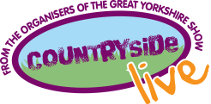 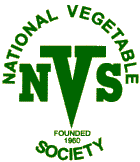 Staging DetailsStaging of the Exhibits may take place on:Friday, 19th October from 3.30 p.m. – 7.30 p.m.Saturday, 20th October from 7.00 a.m. – 8.30 a.m.WHERE CLASSES ARE TO BE DISPLAYED ON A PLATE, ONE WILL BE PROVIDEDJudging will commence08.30 a.m.  Saturday, 20th OctoberPrize MoneyFirst Prize:  £4Second Prize:  £3Third Prize:  £2Championship Classes – separately indicated within this ScheduleEntry Fee:  50 pence per entry    Children’s Classes: FreeChampionship Classes:  £1 per entryContact DetailsEntries to be returned together with fees to:Show Secretary: B Chatten, 2 Stockwell Grove, KnaresboroughORMargaret Knight, 12 Tentergate Gardens, KnaresboroughIf you wish to make a Telephone Entry contact either:Margaret Knight on 01423 864419 or Brian Chatten on 01423 867269e-mail enquiries should be sent to: margaret.knight7@btinternet.comEntries accepted until 12 noon on Thursday, 18th October No late entries accepted on Show DayChrysanthemums Open ClassesPlease note that only those disbud cultivars classified as late or October flowering can be exhibited at this show.  However, early flowering sprays (Section 29) will be permitted in Class 5 only.Five Vase Championship ClassCH1:	5 Vases of 3 Blooms. Each Vase a Distinct Cultivar –A Minimum of 3 Different Cultivars.First Prize: £20   Second Prize:  £15   Third Prize: £10Championship ClassCH2:	3 Vases of 3 Blooms, each vase a Distinct Cultivar.First Prize:  £12   Second Prize:  £9   Third Prize:  £6Championship ClassCH3: 6 Blooms of Large/Medium Exhibition (Section 1 or 2)First Prize: £12  Second Prize: £9 Third Prize:  £6Large or Medium ExhibitionCH4: 3 Blooms (Section 1 or 2)First Prize: £6  Second Prize: £ £4.50 Third Prize:  £3Vase of 3 Large or Medium Incurved (Sec 3a / 3b)Vase of 3 Large or Medium Reflexed (Sec 4a / 4b)Vase of 3 Large or Medium Intermediate (Sec 5a / 5b)Gift Class of 3 Blooms any Variety / Varieties (Free Entry)Vase of 3 Stems of Early Spray Chrysanthemums (Sec 29)Vase of 1 Specimen Bloom (Section 3, 4, or 5)1st Prize - £2, 2nd Prize - £1.50, & 3rd Prize - £11 Potted Cushion Mum (Maximum Pot 9”/225mm)NCS Silver Medal to the Best Vase in all Chrysanthemum ClassesLishman Challenge Cup to the Best Exhibit in all Chrysanthemum ClassesVegetables Open ClassesChampionship ClassCH5:	Collection of 5 kinds of vegetables on a tray. Parsley dressing only; quantities and kinds as per this schedule.First Prize: £10   Second Prize: £6   Third Prize: £46 Shallots - Exhibition3 White Potatoes3 Coloured Potatoes1 Head of Celery3 Onions – Dressed from Seed3 Beetroot – trimmed to 3”/76mm – Any Type1 Cauliflower – Stem cut to 3”/76 mm3 Carrots – long or stumped – trimmed to 3”/76mm1 Red Cabbage – Stem cut to 3”/76mm1 Green Cabbage – Stem cut to 3”/76mm6 Brussel Sprouts1 Other Vegetable that is not included in this section.2 Blanched Leeks4 Dessert Apples4 Cooking Apples4 PearsA Plate of Any Other FruitA Collection: 1 Vase of Flowers; 1 Vegetable; 1 Pot PlantChampionship ClassCH6:	Collection of 3 vegetables.  Quantities and kinds as per this schedule. First Prize: £7   Second Prize: £4   Third Prize: £3Staveley Challenge Cup – For the best exhibit in Vegetable Classes 8-25National Vegetable Society ClassesThe National Vegetable Society will donate and award Prize Money of £5, £3 and £2 for first, second and third places in respect of the following classes.A National Vegetable Society Silver Medal will be awarded for the Best Exhibit.Championship ClassCH7:	3 dishes of potatoes, each containing 3 tubers of 3 distinct varieties.First Prize: £10   Second Prize: £6   Third Prize: £42 Parsnips, tops trimmed to 3” (76 mm)6 Pickling Shallots – to pass cleanly through a 30mm ring3 Dressed Onions not to exceed 250 grams3 Stump Carrots, tops trimmed to 3” (76 mm)3 Long Carrots, tops trimmed to 3” (76 mm)2 Blanched Leeks (minimum 14”  / 260 mm barrel)1 Stem of 1 Flower and 1 VegetableTap Root Class – 1 Long Carrot, 1 Stump Carrot & 1 ParsnipMiscellaneous ClassesChampionship ClassCH8:	Collection of 3 Pot Plants – 6” / 155mm pot max. 3 Distinct Cultivars.First Prize: £7   Second Prize: £4   Third Prize: £31 Flowering Pot Plant – 6” /155 mm pot maximum1 Foliage Pot Plant – 6” Pot (155 mm) maximum1 Fuchsia Bush – 6” Pot (155 mm) maximum1 Cactus – 8” Pot (200 mm) maximum1 Succulent – 8” Pot (200 mm) maximum1 Potted Orchid – 6” Pot (155 mm) maximumA Vase of 3 stems of Flowering or Berried Shrubs – distinct kindsA Vase of 9 stems of Garden Flowers – at least 3 kinds3 Stems Floribunda Roses1 Rose as GrownA maximum of 5 different Herbs in a container that should be no larger than 10”/25cmHarrogate Garden Society Cup - For the Best Exhibit in Classes 34– 44Flower Arranging Open ClassesPlease note the following rules:Drapes (if used) should be self-supporting Classes 45–49 to be displayed in white card niches, approx 24”/600 mm wide x 18”/450mm deepExhibits should not exceed 30”/750 mm high.NAFAS rules do not apply‘In a Nutshell’ miniature max 5”/125 mm height / 6”/150 mm widthIllustrated book title – an arrangement to include flowers, fruit and/or vegetables (book, gadgets, etc. may be included) Trees & Seeds – no flowers Gold Rush - 3 or more stems but only 5 flowers in total‘Have a Go’ (flowers, foliage, & container provided)Christmas table centre – dried/fabric flowers allowed.  Max 12”/300 mmA Gentleman’s Buttonhole or a Lady’s CorsageMorley Perpetual Challenge Trophy - For the Most First Prizes in Classes 45-51Veitch Memorial Medal - For the Best Exhibit in Classes 45-51Cookery Open Classes6 Poppy Seed RollsA scone based pizza – 8” maxA Treacle Tart – 8” maxA Victoria sponge, jam or curd filled (no cream or buttercream), top sprinkled with caster sugar – max. 200mm/8” 4 pieces of shortbreadApricot Almond Cake with Rosewater & Cardamon – made to the following recipe:-Method1 x 20cm/8” round springform cake tin, greased & the bottom lined with baking parchment.Put the dried apricots into a small saucepan, cover them with the cold water, & drop in the cracked cardamom pods. Bring to the boil & let it bubble for about 10 mins. Make sure that it doesn’t run dry as the fruit will absorb more water as it cools.Take the pan off the heat, place on a cold, heatproof surface & let the apricots cool.Remove 5 of the apricots & tear in half, set aside. Discard the cardamom husks, leaving the seeds in the pan.Preheat the oven to 180°/gas mark 4/350°If using a food processor, pour & scrape out the sticky contents of the pan into the bowl. Add the ground almonds, polenta, baking powder, caster sugar & eggs, & give a good long blitz to combine. Open the top of the processor, scrape down the batter, add 2 tsp lemon juice & rosewater, & blitz again. (Alternatively, chop the apricots & cardamom seeds very finely, & then beat together with the remaining ingredients.)Scrape the mixture into the prepared tin & smooth with a spatula. Arrange the apricot halves around the circumference of the tin.Bake for 40 mins, though if the cake is browning up before it’s ready, cover loosely with foil at the 30 min mark. When ready the cake will be coming away from the edges of the tin, the top will feel firm & a cake tester will come out with just 1 or 2 damp crumbs on it.Lift the cake still in its tin, onto a wire rack.  Stir a tsp of lemon juice into the warmed jam & brush over the top of the cake, then sprinkle with the chopped pistachios. Leave the cake to cool in the tin before unspringing & removing to a plate. Store in an airtight container up to 7 days. If warm, keep in fridge.The following 4 classes may be in any size jar:A Jar of Plum JamA Jar of Fruit ButterA Jar of Fruit JellyA Jar of Onion MarmaladeBrighter Times Cup - For the Most 1st Prizes in Classes 52-61Handicrafts Open ClassesN.B. No picture frames or mounts allowed (class 64 excepted). Exhibits previously entered in Knaresborough Horticultural Society shows will not be allowed.A knitted/crocheted pair of fingerless gloves or mitts – to be auctioned at the end of the show for Dementia ForwardA handmade Christmas gift box4 postcard size photographs depicting the Four Seasons, informally mounted on 1 sheet of cardA Painting - Garden bird – unframed – up to A4 sizeA Sewn Shopping bag – max 18”A Trivet/Pot Stand/ Table Mat made from any medium max 10”/25cmAn unframed drawing of a doorway, maximum size A4.Children’s Open Classes – up to 7 Years Old or 8 to 15 Years OldNo Entry Fee for Classes 69-72, but entry forms must be completed for each exhibitor, with the age of the entrant clearly marked. A Painting of a comic strip character– max A4 sizeA Vegetable animalA Photograph of your favourite tree – postcard sizeA Growing Lettuce - in a pot no larger than 155mm/6”Knaresborough Horticultural Society Perpetual Challenge Trophy –For the Most 1st Prizes in either age group of the Children’s ClassesCompetition RulesTelephone Entries will be accepted, but completed entry forms, together with entry fees must be handed to the Secretary before staging the exhibits.The exhibitor must have grown all exhibits for at least 8 weeks prior to the Show.  (Floral art and Children sections excluded from this rule).Objections to an exhibitor or exhibit must be made in writing to the Secretary, not later than 4.30 pm on the first day of the Show.  The Secretary reserves the right to inspect any exhibitor’s garden in order to determine if an objection is justified.Whenever possible, all exhibits must be named by the exhibitor.The decisions of the judges as to the relative merits of the exhibits staged are final.  Prizes may be withheld at the judges’ discretion, if they consider an exhibit undeserving of the prize offered.Exhibits and prize cards must not be removed before the time stated in the schedule.  Any exhibitor breaking this rule will forfeit any prize money due.The Committee will take every precaution against damage to exhibits staged, but cannot be held responsible for any damage or loss which may occur.  The Show Committee is authorised to settle any dispute that may occur, for any matter not specifically covered by these rules.All trophies remain the property of the Society.  Holders are required to sign to acknowledge receipt and to keep them in safe custody for 12 months until they are returned to the Society.Exhibitors are requested to clear their exhibits and prize cards at the close of the Show and to clear pots, paper, vases etc.  The Society would be pleased to receive any donation of unwanted exhibits that will be sold in the auction of produce at the close of the Show.Handicrafts Classes:  Exhibitors will only be allowed to enter an exhibit once, i.e. the same exhibit cannot be entered in competitive classes year on year.Knaresborough Horticultural Society meets at 7.15 pm every 3rd Wednesday of the month from September to April. During the summer, visits are arranged to gardens of interest. There are mini competitions planned for most months.If you are interested in joining, contact:-Conrad Plowman – 01423 862958 or Mike Prest – 01423 869951Email: info@khsyorkshire.org.ukWebsite: www.khsyorkshire.org.ukThe following trophies will be awarded to winning competitors who have entered both our Early and Late Flower ShowsKnaresborough Trades Association Challenge CupFor the member gaining the most 1st prizesin any Chrysanthemum Classes in both ShowsWilliam Forster Memorial Rose BowlFor the member gaining the most 1st prizesin all classes in both ShowsNational Vegetable Society Millennium PlateFor the member gaining the most 1st prizesin all vegetable classes in both ShowsNext year’s Early Showwill be held on the first weekend of SeptemberIngredients – yields 8-10 slices150g dried apricots250mls cold water2 cardoman pods (cracked)200g ground almonds50g fine polenta (not instant)1 tsp baking powder (Gluten free if required)150g caster sugar6 lge eggs2 tsp lemon juice1 tsp rosewaternonstick spray (or sunflower oil for greasing)To Decorate2 tsp apricot jam1 tsp lemon juice2.5 tsp very finely chopped pistachios